.#16 count lead-in;Alternate song is “Real Life” sung by Jake OwenHUSTLE-TURN/VINESHOOP-SHOOPS/SKATESWEAVE & RETURN/TOUCHESCONGA CIRCLESNotes:  There is one Restart on wall three – do the first 32 steps (up to conga circles) and, then, Restart; you are on the 9:00 wall when the Restart happens.For styling, do a hip bump (or shimmy) at the end of each of the four conga circles.houseparty  7/9/15 © rev. 10/28/2015Last Site Update – 3rd. Nov. 2015Gonna Have A House Party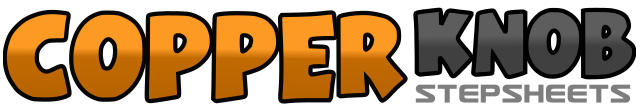 .......Count:48Wall:4Level:High Beginner.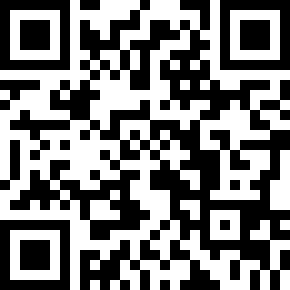 Choreographer:Jean Welser (USA) - July 2015Jean Welser (USA) - July 2015Jean Welser (USA) - July 2015Jean Welser (USA) - July 2015Jean Welser (USA) - July 2015.Music:House Party - Sam HuntHouse Party - Sam HuntHouse Party - Sam HuntHouse Party - Sam HuntHouse Party - Sam Hunt........&1,2,3,&4Step ball of right foot back with slight hopping action (&), step forward left(1); step forward right(2), step forward left while pivoting half turn right (3);  step ball of right foot back with slight hopping action (&), step forward left (4)5,6,&7,8Make quarter turn left (3:00 wall) while starting vine, stepping right to right side, left behind; then do a syncopated cross to right (step right, cross over left  for “&7”), hold one count1,2,3,4Step right diagonally and scoot close with left; repeat5,6,7,8Step left diagonally and scoot close with right; repeat1-2, 3-4Skate (swivel) right, skate left5,6,7,8Cross right over left, step to side with left, step behind with right, ronde (sweep around right with left foot)1,2,3,4Step left, step side right, close left, tap right5,6,7,8Step back right, tap toe left, step forward left, tap right1,2,3,4Circle right (step right, left, right, tap left) while rolling hands, clapping on count four5,6,7,8Circle left (step left, right, left, tap right) while rolling hands, clapping on count four1-8Repeat conga circles to right and left